Trnovec nad Váhom   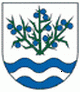 Materiál č. 3 na 2. zasadnutie Obecného zastupiteľstva v Trnovci nad Váhom dňa 26. 1. 2015K bodu programu 4„Rokovací poriadok  Obecného zastupiteľstva v Trnovci nad Váhom“Predkladá starosta obce 1. Dôvodová správaPredkladá Ing. Július Rábek, starosta obceDôvodová správa k materiálu č. 3 na 2. zasadnutie OZRokovací poriadok Obce Trnovec nad Váhom bol schválený dňa 14. 12. 1994. Vzhľadom na legislatívne zmeny v zákone č. 369/1990 o obecnom zriadení v znení neskorších predpisov v zmysle ustanovenia § 12 ods. 12 bol vypracovaný návrh nového rokovacieho poriadku v súlade s platným znením zákona o obecnom zriadení. Návrh rokovacieho poriadku je prílohou tohto materiálu.